PROPOSTA D´ACTIVITATS I TALLERS 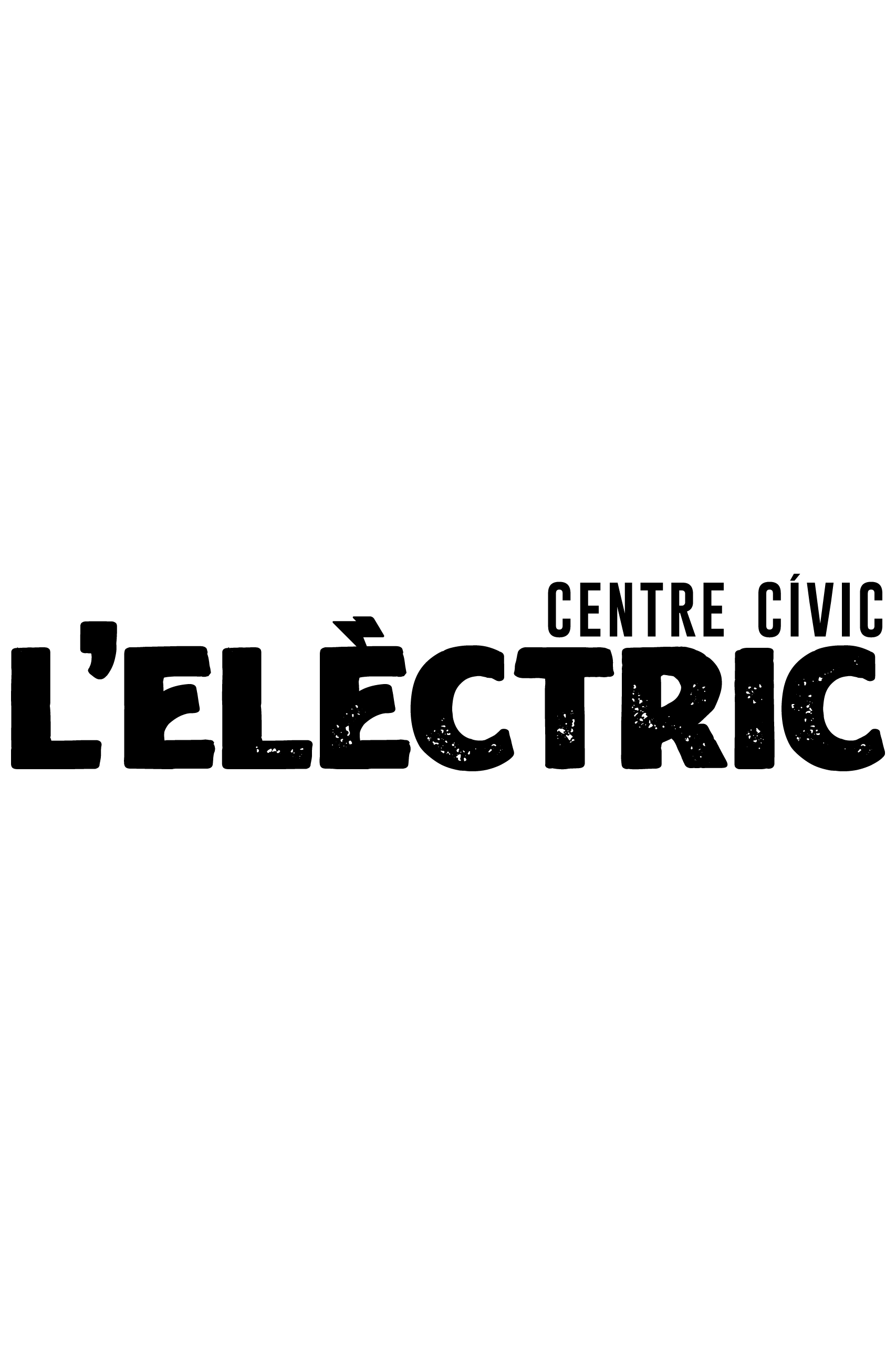 DADES PERSONALSNOM DE LA COMPANYIA O TALLERISTES. PLATAFORMES DIGITALSTÍTOL DE L’ACTIVITATRESUM DE L’ACTIVITATREQUERIMENTS TÈCNICSCURRÍCULUM DEL TALLERISTA, GRUP O COMPANYIAENLLAÇ EXTERN (Afegeix material gràfic, sonor o audiovisual de la proposta)DATA:ENVIA’NS LA PROPOSTA A  cclelectric@cclelectric.comDe conformitat amb el Reglament Europeu de Privacitat 679/2016 i la Llei Orgànica l’informem que les dades formen part d'un fitxer responsabilitat de Calaix de Cultura S.L. amb la finalitat de gestionar la relació. Les seves dades seran conservades durant el període de responsabilitat o mentre sigui necessària per a la gestió de la relació. L'usuari té el dret a accés, limitació, portabilitat, reclamació a l'autoritat Espanyola de Protecció de Dades, supressió o oblit, rectificació, cancel·lació i oposició al tractament de dades en l’adreça electrònica calaixdecultura@calaixdecultura.cat o al domicili social situat al c. Diputació 185, pral. 1a. Donarem resposta a qualsevol petició.L’encarregat del tractament és Calaix de Cultura S.L. i el Delegat de Protecció de Dades és UNIVER IURIS S.L. (www.uneon.es). L’adreça electrònica de contacte és calaixdecultura@calaixdecultura.cat.Nom i cognoms:Adreça:Població:                                                                 C.P:Telèfon:                                                                   E-mail: